Заключение №65по результатам проведения анализа исполнения бюджета городского поселения Белореченского муниципального образования за 1 квартал 2022 года Информация Контрольно-счетной палаты Усольского муниципального района Иркутской области (далее – Контрольно-счетная палата, КСП района) о проверке «Отчета об исполнении бюджета городского поселения Белореченского муниципального образования» за 1 квартал 2022 года, подготовлена в соответствии с пунктами 1, 2 статьи 157, пунктом 5 статьи 264.2 Бюджетного кодекса Российской Федерации (далее – БК РФ), пункта 2 статьи 9 Федерального закона от 07.02.2011г. №6-ФЗ «Об общих принципах организации и деятельности контрольно-счетных органов субъектов Российской Федерации и муниципальных образований», пунктом 1 статьи 8 Положения «О Контрольно-счетной палате Усольского муниципального района Иркутской области», утвержденного решением Думы Усольского муниципального района Иркутской области от 23.11.2021г. №213, на основании распоряжения председателя КСП района от 20.05.2022г. №39, в рамках проведения оперативного анализа за организацией исполнения бюджета в текущем финансовом году.Информация подготовлена на основании анализа Отчета об исполнении бюджета отчета об исполнении бюджета за 1 квартал 2022 года городского поселения Белореченского муниципального образования за 1 квартал 2022 года (далее – Отчет об исполнении бюджета за 1 квартал 2022 года), представленного администрацией городского поселения Белореченского муниципального образования (далее – муниципальное образование).Отчет об исполнении бюджета за 1 квартал 2022 года утвержден постановлением администрации городского поселения Белореченского муниципального образования от 27.04.2022г. №458, в соответствии с требованиями статьи 264.2 БК РФ, направлен в КСП района 27.04.2022г.Целью проверки исполнения бюджета за 1 квартал 2022 года является определение полноты поступления доходов и иных платежей в бюджет муниципального образования, привлечения и погашения источников финансирования дефицита бюджета, анализ фактических показателей расходования средств бюджета в сравнении с показателями, утвержденными решением о бюджете, а также с исполнением бюджета за аналогичный период 2021 года.В ходе мероприятия был проведен анализ следующих документов:  отчет об исполнении бюджета городского поселения Белореченского муниципального образования на 1 апреля 2021 года и на 1 апреля 2022 года (форма 0503117);решение Думы муниципального образования от 29.12.2021г. №217 «О бюджете городского поселения Белореченского муниципального образования на 2022 год и на плановый период 2023 и 2024 годов»;решение Думы муниципального образования от 24.02.2022г. №219 «О внесении изменений в решение Думы городского поселения Белореченского муниципального образования от 29.12.2021г. №217 «Об утверждении бюджета городского поселения Белореченского муниципального образования на 2022 год и на плановый период 2023 и 2024 годов»;уточненная сводная бюджетная роспись по расходам бюджета городского поселения Белореченского муниципального образования по состоянию на 1 апреля 2022 года (далее – Сводная бюджетная роспись, СБР);отчет о бюджетных обязательствах (по национальным проектам) (ф.0503128 НП) на 01.04.2022г.;отчет об исполнении бюджета (по национальным проектам) (ф.0503117 НП) на 01.04.2022г.Анализ исполнения муниципального образованияПервоначально на 2022 год решением Думы городского поселения Белореченского муниципального образования от 29.12.2021г. №217 «О бюджете городского поселения Белореченского муниципального образования на 2022 год и на плановый период 2023 и 2024 годов» утверждены основные характеристики бюджета:доходы в сумме 98 318,73 тыс. рублей, в том числе объем межбюджетных трансфертов в сумме 35 468,00 тыс. рублей;расходы в сумме 103 032,54 тыс. рублей;размер дефицита в сумме 4 713,81 тыс. рублей или 7,5% утвержденного общего годового объема доходов местного бюджета без учета утвержденного объема безвозмездных поступлений.В ходе корректировки бюджет на 2022 год утвержден решением Думы городского поселения Белореченского муниципального образования от 24.02.2022г. №219 «О внесении изменений в решение Думы городского поселения Белореченского муниципального образования от 29.12.2021г. №217 «Об утверждении бюджета городского поселения Белореченского муниципального образования на 2022 год и на плановый период 2023 и 2024 годов» (далее по тексту – решение Думы о бюджете от 24.02.2022г. №219):доходы в сумме 99 701,51 тыс. рублей, в том числе объем межбюджетных трансфертов в сумме 35 468,10 тыс. рублей;расходы в сумме 104 518,06 тыс. рублей;размер дефицита в сумме 4 816,55 тыс. рублей или 7,5% утвержденного общего годового объема доходов местного бюджета без учета утвержденного объема безвозмездных поступлений. С учетом снижения остатков средств на счетах по учету средств местного бюджета размер дефицита составит 237,55 тыс. рублей или 0,3% утвержденного общего годового объема доходов местного бюджета без учета утвержденного объема безвозмездных поступлений.Основные характеристики бюджета на 2022 год приведены в таблице 1.Таб.1, тыс. рублейВ соответствии с подпунктом 2.1 статьи 217 БК РФ утверждены показатели сводной бюджетной росписи муниципального образования от 24.02.2022г., которые соответствую решению Думы о бюджете от 24.02.2022г № 219.В соответствии с Порядком составления и ведения сводной бюджетной росписи, изменения в сводную бюджетную роспись внесены своевременно.Анализ исполнения бюджета за 1 квартал 2022 года к аналогичному периоду 2021 года приведен в таблице 2.Таб.2, тыс. рублейДоходы бюджета по состоянию на 01.04.2022г. исполнены в сумме 38 533,47 тыс. рублей или 38,65% от утвержденных бюджетных назначений (99 701,51 тыс. рублей), по отношению к аналогичному периоду 2021 года исполнение доходной части увеличено на 21 552,90 тыс. рублей.Расходы исполнены в сумме 15 144,94 тыс. рублей или 14,49% от утвержденных бюджетных назначений (104 518,06 тыс. рублей), по отношению к аналогичному периоду 2021 года исполнение расходной части увеличилось на 3 482,85 тыс. рублей.Бюджет по состоянию на 01.04.2022г. исполнен с профицитом в размере 23 388,53 тыс. рублей, при утвержденном годовом дефиците в размере 4 816,55 тыс. рублей.Анализ достоверности показателей Отчета об исполнении бюджета за 1 квартал 2022 годаПри проведении проверки оценивалась достоверность показателей, указанных в Отчете об исполнении бюджета за 1 квартал 2022 года ф.0503117 в графе «Утвержденные бюджетные назначения» с показателями, предусмотренными решением Думы о бюджете от 24.02.2022г. №219.  Отклонения данных графы «Утвержденные бюджетные назначения» ф.0503117 от утвержденных бюджетных назначений решением Думы не выявлены.Оценка исполнения доходной части бюджетаДоходы бюджета утверждены в сумме 99 701,51 тыс. рублей, исполнены по состоянию на 01.04.2022г. в сумме 38 533,47 тыс. рублей или 38,65% к утвержденному плану, таблица 3.Таб.3, тыс. рублейНалоговые и неналоговые доходыСтруктура и анализ исполнения доходов бюджета за 1 квартал 2022 года к аналогичному периоду 2021 года по налоговым и неналоговым доходам приведены в таблице 4.Таб.4, тыс. рублейПо налоговым и неналоговым доходам исполнение за 1 квартал 2022 года составило 37311,51 тыс. рублей или 58,09% к плану (64 233,41 тыс. рублей). По сравнению с аналогичным периодом прошлого года поступление по налоговым и неналоговым доходам в целом увеличилось на 20 435,44 тыс. рублей.  Удельный вес налоговых и неналоговых доходов в общей сумме исполненных доходов составляет 96,83%.Удельный вес в общей сумме исполнения за 1 квартал 2022 года налоговых и неналоговых доходов составляют:налог на доходы физических лиц (удельный вес 24,79%), который при уточненном плане 34 270,00 тыс. рублей, исполнен в сумме 8 909,02 тыс. рублей или на 26%. По сравнению с соответствующим периодом 2021 года (7 903,44 тыс. рублей) поступление налога на доходы физических лиц увеличилось на 1 005,58 тыс. рублей;налоги на товары (работы, услуги), реализуемые на территории РФ (доходы от акцизов на нефтепродукты) (удельный вес 1,95%), которые при уточненном плане 2 723,81 тыс. рублей, исполнены в сумме 702,47 тыс. рублей или на 25,79%. По сравнению с соответствующим периодом 2021 года (532,02 тыс. рублей), поступление налога увеличилось на 170,45 тыс. рублей;единый сельскохозяйственный налог (удельный вес 71,24%), которые при уточненном плане 13000,00 тыс. рублей, исполнены в сумме 25 603,39 тыс. рублей или больше в 1,9 раза. По сравнению с соответствующим периодом 2021 года (7 507,10 тыс. рублей), поступление налога увеличилось на 18 096,29 тыс. рублей;налоги на имущество (удельный вес 2,01%), которые при уточненном плане 4800,00 тыс. рублей, исполнены в сумме 721,37 тыс. рублей или 15,03%. По сравнению с соответствующим периодом 2021 года (437,85 тыс. рублей), поступление налога увеличилось на 283,52 тыс. рублей;государственная пошлина (удельный вес 0,01%), которая при уточненном плане 20,00 тыс. рублей, исполнена в сумме 4,51 тыс. рублей или на 22,55%. Относительно исполнения за 1 квартал 2021 года (5,50 тыс. рублей), поступление уменьшилось на 0,99 тыс. рублей;доходы от использования имущества, находящегося в государственной и муниципальной собственности (удельный вес 92,52%), которые при уточненном плане 2 432,55 тыс. рублей, исполнены в сумме 1 268,28 тыс. рублей или на 52,14%. По сравнению с соответствующим периодом 2021 года (465,83 тыс. рублей) поступления увеличились на 802,45 тыс. рублей;доходы от оказания платных услуг (работ) и компенсации затрат государства (удельный вес 4,49%), которые при уточненном плане 81,70 тыс. рублей, исполнены в сумме 61,57 тыс. рублей или на 75,36%. По сравнению с соответствующим периодом 2021 года (13,88 тыс. рублей) поступления увеличились на 47,69 тыс. рублей;доходы от продажи материальных и нематериальных активов (удельный вес 1,53%), которые при уточненном плане 6 905,35 тыс. рублей, исполнены в сумме 20,99 тыс. рублей или на 0,3%. По сравнению с соответствующим периодом 2021 года (10,43 тыс. рублей), поступление увеличилось на 10,56 тыс. рублей;штрафы, санкции, возмещение ущерба (удельный вес 1,27%), исполнены в сумме 17,38 тыс. рублей. В 2021 году поступления отсутствовало;прочие неналоговые доходы (удельный вес 0,18%), исполнены в сумме 2,52 тыс. рублей. В 2021 году поступления отсутствовало.Безвозмездные поступленияПо состоянию на 01.04.2022г. безвозмездные поступления исполнены в сумме 1 221,96 тыс. рублей или на 3,45% от плановых назначений. В сравнении с аналогичным периодом 2021 года (104,49 тыс. рублей) безвозмездные поступления увеличились на 1 117,47 тыс. рублей.  Удельный вес безвозмездных поступлений в общей сумме исполненных доходов составляет 3,17%.  Структура и анализ исполнения безвозмездных поступлений за 1 квартал 2022 года к аналогичному периоду 2021 года приведены в таблице 5.Таб.5, тыс. рублейНаибольший удельный вес в общей сумме исполнения за 1 квартал 2022 года в структуре безвозмездных поступлений составляют:дотации (удельный вес 12,33%), которые при уточненном плане 4 374,30 тыс. рублей, исполнены в сумме 1 095,00 тыс. рублей или 25,03%. Исполнение соответствующего периода 2021 года отсутствовало;субвенции (удельный вес 2,39%), которые при уточненном плане 848,70 тыс. рублей, исполнены в сумме 126,96 тыс. рублей или на 14,96%, что больше исполнения соответствующего периода 2021 года на 22,47 тыс. рублей. Доходная часть бюджета исполнена в соответствии с Приказом Министерства финансов Российской Федерации от 06.06.2019г. №85н «О порядке формирования и применения кодов бюджетной классификации Российской Федерации, их структуре и принципах назначения».Планирование доходов в 1 квартале 2022 года осуществлено в соответствии с решением Думы о бюджете от 24.02.2022г. №219. Оценка исполнения расходной части бюджетаПервоначально на 2022 год решением Думы городского поселения Белореченского муниципального образования от 29.12.2021г. №217 «Об утверждении бюджета городского поселения Белореченского муниципального образования на 2022 год и на плановый период 2023 и 2024 годов» утверждены расходы в сумме 103 032,54 тыс. рублей.  В ходе корректировки бюджет на 2022 год утвержден решением Думы о бюджете от 24.02.2022г. №219 по расходам в сумме 104 518,06 тыс. рублей.  Расходная часть бюджета в течение 1 квартала 2022 года увеличилась на     1 485,52 тыс. рублей или на 1,4% от первоначально принятого бюджета на 2022 год.В соответствии с отчетом об исполнении бюджета за 1 квартал 2022 года исполнение бюджета по расходам составило 15 144,94 тыс. рублей или 129,86% к утвержденным на 01.04.2022 г. плановым назначениям.  В сравнении с аналогичным периодом 2021 года (11 662,09 тыс. рублей) исполнение по расходам увеличилось на 3 482,85 тыс. рублей.  Анализ исполнения расходов бюджета по разделам бюджетной классификации за 1 квартал 2021, 2022 годов представлен в таблице 6.Таб.6, тыс. рублейПри среднем уровне исполнения общего годового объема расходов бюджета 26,15%, уровень исполнения расходов по разделам классификации расходов составляет от 0,92% до 100%.  Наиболее низкое исполнение расходов отмечено по разделам: «Национальная экономика» - 0,92%, «Жилищно-коммунальное хозяйство» - 5,13%.  Наиболее высокая основная доля расходов местного бюджета по результатам исполнения за 1 квартал 2022 года приходится на разделы: «Образование» - 32,24%, «Национальная безопасность и правоохранительная деятельность» - 32,85%, «Физическая культура и спорт» - 23,25%, «Межбюджетные трансферты общего характера бюджетам бюджетной системы российской федерации» - 100%.Анализ исполнения расходов бюджета по коду видов расходов бюджетной классификации расходов представлен в следующей таблице 7.Таб.7, тыс. рублейВ 1 квартале 2022 года самый высокий уровень исполнения наблюдается по коду видов расходов «Межбюджетные трансферты», который составил 100% показателя сводной бюджетной росписи с изменениями (в 1 квартале 2021 года – исполнение отсутствовало). В 1 квартале 2022 года наблюдается рост расходов на 3 482,85 (+29,86%) в сравнении с исполнением 1 квартала 2021 года.Анализ реализации муниципальных программВ 2022 году исполнение расходов предусмотрено в рамках 7 муниципальных программ.В общей структуре расходов программные расходы занимают 96,16% от общего объема расходов (104 518,06 тыс. рублей). Первоначально решением Думы городского поселения Белореченского муниципального образования от 24.12.2021г. №217 «Об утверждении бюджета городского поселения Белореченского муниципального образования на 2022 год и на плановый период 2023 и 2024 годов» утверждены программные расходы в размере 100 145,46 тыс. рублей. За 1 квартал 2022 года бюджетные назначения увеличены по 1 муниципальной программе на 363,83 тыс. рублей, в том числе по муниципальной программе «Муниципальное хозяйство на территории городского поселения Белореченского муниципального образования». Общий объем бюджетных ассигнований на реализацию 7 муниципальных программ на 2022 год с учетом изменений утвержден в сумме 100 509,29 тыс. рублей. В 1 квартале 2022 года на реализацию программ направлено 14 483,18 тыс. рублей или 14,61% от плановых назначений. В аналогичный период 2021 года исполнение расходов на реализацию муниципальных программ составило 11 557,59 тыс. рублей или 13,71% от плановых назначений (84 326,83 тыс. рублей). Исполнение муниципальных программ городского поселения Белореченского муниципального образования за 1 квартал 2022 года представлено в таблице 8.Таб.8, тыс. рублейИсполнение плановых назначений в разрезе муниципальных программ представлено в таблице 9.Таб.9, тыс. рублейВ отчетном периоде не осуществлялось исполнение расходов по 3 муниципальным программам, что составляет 42,86% общего количества программ. В 1 квартале 2021 года по 3 муниципальным программам также не осуществлялось исполнение расходов. На уровне 0,1% - 10% исполнены расходы по 1 муниципальной программе (14,29%), на уровне 20,1% - 25% - по 2 муниципальным программам (28,57%), на уровне более 25% - по 1 муниципальной программе (14,29%).В 1 квартале 2022 года не осуществлялось исполнение расходов по причине планирования мероприятий в 2, 3 кварталах текущего года по следующим муниципальным программам:1. «Безопасность гидротехнического сооружения водохранилища р. Мальтинка в с. Мальта Усольского района, находящегося на территории Белореченского муниципального образования».2. «Архитектура и градостроительство».3. «Формирование современной городской среды Белореченского муниципального образования на 2019-2024 гг.». В 1 квартале 2022 года на низком уровне (менее 10%) исполнены расходы по муниципальной программе «Муниципальное хозяйство на территории городского поселения Белореченского муниципального образования» - 643,97 тыс. рублей, или 2,39% плановых показателей (в аналогичном периоде прошлого года кассовое исполнение составило 324,54 тыс. рублей или 1,99%). Кассовые расходы осуществлены по подпрограммам:«Жилищно-коммунальное хозяйство на 2021-2025годы» в сумме 17,39 тыс. рублей на приобретение строительных материалов;«Энергосбережение на 2021 – 2025 годы» в сумме 29,00 тыс. рублей на приобретение электросчетчиков;«Благоустройство на 2021 – 2025 годы» в сумме 597,58 тыс. рублей на содержание дорог общего пользования, на благоустройство мест массового отдыха, содержанию уличного освещения.Самый высокий процент исполнения (более 25%) сложился по муниципальной программе «Безопасность на территории городского поселения Белореченского муниципального образования» - 243,08 тыс. рублей, или 31,57% плановых показателей (в аналогичном периоде прошлого года кассовое исполнение составило 47,00 тыс. рублей или 8,15%). В соответствии с пунктом 2 статьи 179 БК РФ объем бюджетных ассигнований на финансовое обеспечение реализации муниципальных программ утверждается решением Думы о бюджете.КСП района отмечает, что объем финансового обеспечения, утвержденного в муниципальных программах по муниципальной программе «Формирование современной городской среды Белореченского муниципального образования на 2019-2024 гг.» не соответствует объему бюджетных ассигнований на финансовое обеспечение реализации муниципальной программы, утвержденному решением Думы о бюджете от 24.02.2022г. №219 по итогу 1 квартала 2022 года.Таб.10, тыс. рублейВ соответствии с абзацем 3 пунктом 2 статьи 179 БК РФ изменения в ранее утвержденные муниципальные программы подлежат приведению в соответствие с решением о бюджете не позднее трех месяцев со дня вступления его в силу.В соответствии с пунктом 4.3 главы 4 Положения о порядке разработки, формирования, реализации и оценки эффективности муниципальных программ городского поселения Белореченского муниципального образования, утвержденного постановлением администрации городского поселения Белореченского муниципального образования от 13.10.2020г. №512 объемы финансового обеспечения реализации муниципальной программы указывается в соответствии с показателями бюджета городского поселения Белореченского муниципального образования.КСП района обращает внимание на необходимость приведения объемов финансового обеспечения муниципальной программы «Формирование современной городской среды Белореченского муниципального образования на 2019-2024 гг.» в соответствие с бюджетными ассигнованиями, утвержденными решением Думы городского поселения Белореченского муниципального образования. Данное нарушение указывалось в заключении КСП от 15.12.2021г. №94.Реализация национальных проектовВ 2022 году в бюджете Белореченского муниципального образования на реализацию национального проекта «Жилье и городская среда» (региональный проект «Формирование комфортной городской среды») предусмотрены расходы в общей сумме 4 840,61 тыс. рублей, в том числе:- 156,90 тыс. рублей местный бюджет;- 3 487,02 тыс. рублей федеральный бюджет;- 888,97 тыс. рублей областной бюджет.Национальный проект реализуется в рамках муниципальной программы «Формирование современной городской среды Белореченского муниципального образования на 2018-2024 годы». В бюджете муниципального образования утверждены бюджетные ассигнования на реализацию национальных проектов в сумме 4 840,61 тыс. рублей запланировано мероприятие по благоустройству дворовых территорий многоквартирных жилых домов №7/1, №34, благоустройству детских спортивно-игровых площадок в районе жилых домов №35, 36, 22, 44а, 42 р.п. Белореченский. Белореченским муниципальным образованием в целях софинансирования расходных обязательств муниципальных образований Иркутской области на поддержку муниципальных программ формирования современной городской среды заключено соглашение от 28.01.2022г. №25640153-1-2022-001 о предоставлении субсидии из областного бюджета с Министерством жилищной политики и энергетики Иркутской области. Постановлением администрации от 07.05.2019г. №398 утвержден Порядок предоставления субсидии на возмещение затрат по благоустройству дворовых территорий многоквартирных домов городского поселения Белореченского муниципального образования в рамках реализации муниципальной программы «Формирование современной городской среды Белореченского муниципального образования на 2018-2024 годы».Администрацией муниципального образования заключены соглашения:от 24.11.2021г. №1/2021 с ООО «Лидер1» на возмещение затрат по благоустройству дворовой территории многоквартирного жилого дома №34 р.п. Белореченский на сумму 190,84 тыс. рублей;от 24.11.2021г. №2/2021 с ООО «Лидер1» на возмещение затрат по благоустройству дворовой территории многоквартирного жилого дома №7/1 р.п. Белореченский на сумму 817,80 тыс. рублей.По состоянию на 01.04.2022г. по данным отчета об исполнении бюджета (по национальным проектам) (ф.0503117-НП) бюджетные назначения не исполнены. Непрограммные направления деятельностиРешением Думы о бюджете от 24.02.2022г. №219 бюджетные ассигнования на осуществление непрограммных направлений деятельности на 2022 год предусмотрены по следующим направлениям:«Субвенция на выполнение передаваемых полномочий субъектов Российской Федерации на осуществление областного государственного полномочия по определению перечня должностных лиц органов местного самоуправления» в сумме 0,70 тыс. рублей;«Субвенция бюджетам сельских поселений на осуществление первичного воинского учета на территориях, где отсутствуют военные комиссариаты» в сумме 713,80 тыс. рублей; «Обеспечение проведение выборов и референдумов» в сумме 1 849,80 тыс. рублей;«Осуществление отдельных областных государственных полномочий в сфере водоснабжения и вододеления» в сумме 134,20 тыс. рублей;«Межбюджетные трансферты бюджетам муниципальных районов из бюджетов поселений и межбюджетные трансферты бюджетам поселений из бюджетов муниципальных районов на осуществление части полномочий по решению вопросов местного значения в соответствии с заключенными соглашениями» в сумме 188,58 тыс. рублей;«Кредиторская задолженность за 2021 год» в сумме 1 121,69 тыс. рублей.По состоянию на 1 апреля 2022 года бюджетные ассигнования на их реализацию сводной бюджетной росписью предусмотрены в объеме 4 008,77 тыс. рублей, или 3,8% общего объема расходов бюджета.По состоянию на 1 апреля 2022 года расходы на реализацию непрограммных направлений деятельности исполнены в сумме 661,76 тыс. рублей, или 16,50% плановых показателей, за аналогичный период 2021 года – 104,49 тыс. рублей, или 14% соответственно. Анализ исполнения расходов бюджета по непрограммным направлениям деятельности представлен в следующей таблице 11.Таб.11, тыс. рублейВ рамках непрограммных расходов наибольшую долю занимают расходы на обеспечение проведение выборов и референдумов – 46,14%. В анализируемом периоде кассовое исполнение отсутствует.Расходы на межбюджетные трансферты бюджетам муниципальных районов из бюджетов поселений и межбюджетные трансферты бюджетам поселений из бюджетов муниципальных районов на осуществление части полномочий по решению вопросов местного значения в соответствии с заключенными соглашениями составили 100%. Кредиторская задолженность за 2021 год исполнена в сумме 346,22 тыс. рублей или 30,87%.«Субвенция бюджетам поселений на осуществление первичного воинского учета на территориях, где отсутствуют военные комиссариаты» расходы составили в сумме 93,41 тыс. рублей или 13,09 % от плановых назначений.«Субвенция на выполнение передаваемых полномочий субъектов Российской Федерации на осуществление областного государственного полномочия по определению перечня должностных лиц органов местного самоуправления» расходы отсутствовали.На осуществление отдельных областных государственных полномочий в сфере водоснабжения и вододеления расходы составили в сумме 33,55 тыс. рублей или 25% от плановых назначений.Публичные нормативные обязательстваСтатьей 6 решения Думы от 29.12.2021г. №217 утвержден общий объем бюджетных ассигнований, направляемых на исполнение публичных нормативных обязательств на 2022 год в сумме 304,01 тыс. рублей на выплаты пенсии муниципальным служащим за выслугу лет. Согласно ст. 6 БК РФ публичные нормативные обязательства, это - публичные обязательства перед физическим лицом, подлежащие исполнению в денежной форме в установленном соответствующим законом, иным нормативным правовым актом размере или имеющие установленный порядок его индексации, за исключением выплат физическому лицу, предусмотренных статусом государственных (муниципальных) служащих. В анализируемом периоде расходы по выплатам на публичные нормативные обязательства не осуществлялись. Решением Думы о бюджете от 24.02.2022г. №219 в приложении №5 по расходам, публичные-нормативные обязательства уточнены по коду вида расходов (КВР) и отражены по КВР 320, в соответствии с которым отражаются расходы на выплату гражданам пособий, компенсаций и иных социальных выплат, не отнесенных к публичным нормативным обязательствам. Использование средств резервного фондаВ соответствии со статьей 81 БК и статьей 7 решения Думы от 29.12.2021г. №217 утвержден размер резервного фонда администрации муниципального образования на 2022 год в размере 30,00 тыс. рублей, что составляет 0,02% от общего объема утвержденных расходов бюджета (104 518,06 тыс. рублей). Размер резервного фонда администрации муниципального образования не превышает ограничений, установленных частью 3 статьи 81 БК РФ. Согласно Отчету об исполнении бюджета за 1 квартал 2022 года расходы за счет средств резервного фонда не производились.Использование средств дорожного фондаРешением Думы о бюджете от 24.02.2022 г. №219 объем бюджетных ассигнований дорожного фонда муниципального образования утвержден на 2022 год в сумме 16 990,40 тыс. рублей.Согласно Отчету об исполнении бюджетных ассигнований муниципального дорожного фонда на 01.04.2022г. утвержденный объем бюджетных ассигнований составил 16 990,40 тыс. рублей (в том числе неиспользованные бюджетные ассигнования 2021 года в сумме 45,58 тыс. рублей), из которых использовано в 1 квартале 2022 года 201,64 тыс. рублей или 1,18% от утвержденного объема.Осуществлены расходы по содержанию дорог общего пользования муниципального образования.По состоянию на 01.04.2022 г. остаток бюджетных ассигнований дорожного фонда составил 16 788,76 тыс. рублей.Анализ долговой политики. Источники финансирования дефицита бюджетаПо данным выписки из муниципальной долговой книги по состоянию на 1 апреля 2022 года муниципальный долг составляет 3000,00 тыс. рублей.В соответствии со статьей 9 решения Думы о бюджете от 24.02.2022г. №219 верхний предел муниципального внутреннего долга по состоянию на 1 января 2023 года определен в размере 9 643,81 тыс. рублей, в том числе верхний предел долга по муниципальным гарантиям – 0 тыс. рублей.Источниками финансирования дефицита бюджета утверждены:кредиты от кредитных организаций в сумме 7 509,00 тыс. рублей (технический дефицит для выравнивания бюджета муниципального образования);бюджетные кредиты от других бюджетов бюджетной системы Российской Федерации в сумме 2 930,00 тыс. рублей, в том числе погашение бюджетных кредитов из бюджетов бюджетной системы Российской Федерации;изменение остатков средств в сумме 237,55 тыс. рублей;увеличение остатков средств бюджетов в сумме 107 210,51 тыс. рублей;уменьшение остатков средств бюджетов в сумме 107 448,06 тыс. рублей.В отчетном периоде муниципальное образование бюджетные кредиты из областного бюджета не получал, за кредитами от кредитных организаций не обращалось. По состоянию на 01.04.2022г. бюджет исполнен с профицитом в размере 23 388,53 тыс. рублей, при утвержденном годовом дефиците в размере 4 816,55 тыс. рублей.Выводы:1.Бюджет Белореченского муниципального образования за 1 квартал 2022 года исполнялся в соответствии с требованиями и нормами действующего бюджетного законодательства РФ, Иркутской области и решением Думы о бюджете от 24.02.2022г. №219.2. Отклонений по ф.0503117 в графе «Утвержденные бюджетные назначения» от утвержденных бюджетных назначений решением Думы о бюджете от 24.02.2022 г. №219 не установлено.3. Согласно данным Отчета об исполнении бюджета муниципального образования за 1 квартал 2022 года доходы бюджета по состоянию на 01.04.2022 г. исполнены в сумме 38 533,46 тыс. рублей или 38,65% от утвержденных бюджетных назначений (99 701,50 тыс. рублей), по отношению к аналогичному периоду 2021 года исполнение доходной части увеличено на 21 552,90 тыс. рублей.4. Исполнение бюджета по расходам составило в сумме 15 144,94 тыс. рублей или 14,49% от утвержденных бюджетных назначений (104 518,06 тыс. рублей), по отношению к аналогичному периоду 2021 года исполнение расходной части увеличилось на 3 482,85 тыс. рублей. При среднем уровне исполнения общего годового объема расходов бюджета муниципального образования 26,15%, уровень исполнения расходов по разделам классификации расходов составляет от 0,92% до 100%. Наиболее низкое исполнение расходов отмечено по разделам (0401) «Национальная экономика» - 0,92%, (0500) «Жилищно-коммунальное хозяйство» - 5,13%. Основная доля расходов местного бюджета по результатам исполнения за 1 квартал 2022 года приходится на разделы: «Общегосударственные вопросы» - 58,21%, «Культура, кинематография» - 15,75%. 5. В 2022 году исполнение расходов предусмотрено в рамках 7 муниципальных программ. В общей структуре расходов программные расходы занимают 95,63% от общего объема расходов (15 144,91 тыс. рублей). Общий объем бюджетных ассигнований на реализацию муниципальных программ на 2022 год с учетом изменений утвержден в сумме 87 261,98 тыс. рублей. В 1 квартале 2022 года на реализацию программ направлено 14 483,18 тыс. рублей или 16,59% от плановых назначений. КСП района отмечает, что по состоянию на 01.04.2022 г. не начато финансирование по трем муниципальным программам (42,86% от общего количества программ): «Безопасность гидротехнического сооружения водохранилища р. Мальтинка в с. Мальта Усольского района, находящегося на территории Белореченского муниципального образования», «Формирование современной городской среды Белореченского муниципального образования на 2019-2024 гг.», «Архитектура и градостроительство».6. Исполнение расходов по непрограммным направлениям деятельности в 1 квартале 2022 года составило 661,76 тыс. рублей или 16,51% от плановых назначений 4 008,77 тыс. рублей. 7. По состоянию на 1 апреля 2022 года муниципальный долг составляет в сумме 3 000,00 тыс. рублей.8. Согласно Отчету об исполнении бюджетных ассигнований муниципального дорожного фонда на 01.04.2022г. утвержденный объем бюджетных ассигнований составил 16 990,40 тыс. рублей (в том числе неиспользованные бюджетные ассигнования 2021 года в сумме 45,58 тыс. рублей), из которых использовано в 1 квартале 2022 года 201,64 тыс. рублей или 1,18% от утвержденного объема.Предложения Контрольно-счетной палаты:В соответствии с Приказом Минфина России от 06.06.2019г. №85н «О Порядке формирования и применения кодов бюджетной классификации Российской Федерации, их структуре и принципах назначения» в приложениях №2 к Отчету об исполнении бюджета наименование раздела (1300) и подраздела (1301) следует отразить как «Обслуживание государственного (муниципального) долга» и «Обслуживание государственного (муниципального) внутреннего долга» соответственно.В приложении №3 к Отчету об исполнении бюджета:- по муниципальной программе «Формирование современной городской среды Белореченского муниципального образования на 2018 – 2024 годы» исключить исполнение в сумме 200,00 тыс. рублей, так как исполнение в 1 квартале отсутствовало;- итоговую сумму по исполнению муниципальных программ указать «14 483,18».  3. В приложении №4 к Отчету об исполнении бюджета по строкам (90101030000000000000) (90101030100000000000) в графе «Утвержденные бюджетные назначения на 2022 год» указать сумму «-2930,00», в графе «Исполнено на 01.04.2022 год» указать сумму «-1930,00».Контрольно-счетная палата Усольского муниципального района Иркутской области на основании проведённого анализа представленных администрацией документов по исполнению бюджета за 1 квартал 2022 года, рекомендует администрации городского поселения Белореченского муниципального образования  учесть вышеуказанные замечания в Отчете об исполнении бюджета за полугодие 2022 года.Председатель КСП							Ковальчук И.В.Исполнитель главный специалист в аппарате КСП Новоселова А.А.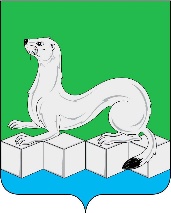 Контрольно – счетная палатаУсольского муниципального районаИркутской области665479, Российская Федерация, Иркутская область, Усольский муниципальный район, Белореченское муниципальное образование, рп.Белореченский, здание 100тел./факс (839543) 3-60-86. Е-mail: kspus21@mail.ruОКПО 75182332, ОГРН 1213800025361, ИНН 3801154463 КПП 380101001от 03.06.2022г. № 162на №________ от________________Главе Белореченского муниципального образованияУшакову С.В.Председателю Думы Белореченского муниципального образованияМоисееву А.Н.ПоказателиРешение Думы от 29.12.2021г. №217Решение Думы от 24.02.2022г. №219Сводная бюджетная росписьОтклонение в сумме гр.3-гр.212345Доходы, в том числе:98318,7399701,511382,78Налоговые и неналоговые доходы, из них:62850,7364233,411382,68-налоговые доходы54813,8154813,810-неналоговые доходы8036,929419,61382,68Безвозмездные поступления 35468,0035468,10,1Расходы 103032,54104518,06 104518,061485,52Дефицит (-) / Профицит (+)- 4713,81-4816,55-102,74%7,57,50ПоказателиУтвержденные бюджетные назначения (с учетом изменений на 01 апреля)Утвержденные бюджетные назначения (с учетом изменений на 01 апреля)Исполнено за январь-мартИсполнено за январь-март% исп.к плануФакт 2022г.к факту 2021г.Показатели2021 год2022 год2021 год2022 год% исп.к плануФакт 2022г.к факту 2021г.123456=5/3*1007=5-4Доходы, в том числе:80660,9399701,5116980,5738533,4738,6521552,9Налоговые и неналоговые доходы, из них:66784,8664233,4116876,0737311,5158,0920435,44налоговые доходы61561,4054813,8116385,9135940,7665,5719554,85неналоговые доходы5223,469419,60490,161370,7514,55880,59Безвозмездные поступления 13876,0635468,10104,491221,963,451117,47Расходы 85338,51104518,0611662,0915144,9414,493482,85Дефицит (-) / Профицит (+)-4677,58-4816,55+5318,48+23388,53хх% ххххНаименование доходаПлановые назначения 2022 годИсполнение за 1 кварталИсполнение за 1 кварталИсполнение за 1 кварталИсполнение за 1 кварталОтклонение 2022/2021Отклонение 2022/2021Наименование доходаПлановые назначения 2022 год2022 год2022 год2021 год2021 годсумма%Наименование доходаПлановые назначения 2022 годсумма% к прогнозусумма% исполнениясумма%Всего доходов99701,5138533,4738,65 16980,5721,05 21552,9226,93 Налоговые и неналоговые доходы64233,4137311,5158,09 16876,0725,27 20435,44221,09 налоговые доходы54813,8135940,7665,57 16385,9126,62 19554,85219,34 неналоговые доходы9419,601370,7514,55 490,16  9,38 880,59279,65 Безвозмездные поступления 35468,101221,963,45104,49  0,75 1117,471169,45Наименование доходаПлановые назначения доходов на 2022 год Исполнение за 1 квартал Исполнение за 1 квартал Исполнение за 1 квартал Исполнение за 1 квартал Исполнение за 1 квартал Отклонение2022/2021Отклонение2022/2021Наименование доходаПлановые назначения доходов на 2022 год 2022 год2022 год2022 год2021 год2021 годОтклонение2022/2021Отклонение2022/2021Наименование доходаПлановые назначения доходов на 2022 год суммадоля, %% исполн.Суммадоля, %сумма%Налоговые доходы, из них:54813,8135940,76-65,5716385,91-19554,85219,34Налог на доходы физических лиц34270,008909,0224,7926,007903,4448,231005,58112,72Акцизы по подакцизным товарам (продукции), производимым на территории РФ2723,81702,471,9525,79532,023,25170,45132,04Налоги на совокупный доход, в том числе13000,0025603,3971,24196,957507,145,8118096,29341,06Единый сельскохозяйственный налог13000,0025603,3971,24196,957507,145,8118096,29341,06Налоги на имущество4800,00721,372,0115,03437,852,67283,52164,75- налог на имущество физических лиц1200,0074,2210,296,1937,588,5836,64197,50- земельный налог3600,00647,1589,7117,98400,2691,41246,89161,68Государственная пошлина20,004,510,0122,555,50,03-0,9982,00Неналоговые доходы, из них:9419,601370,75-14,55490,16-880,59279,65Доходы от использования имущества, находящегося в гос. и мун. собственности2432,551268,2892,5252,14465,8395,04802,45272,26Доходы от оказания платных услуг (работ) и компенсации затрат государства81,7061,574,4975,3613,882,8347,69443,59Доходы от продажи материальных и нематериальных активов6905,3520,991,530,3010,432,1310,56201,25Штрафы, санкции, возмещение ущерба0,0017,381,270,000-17,38-Прочие неналоговые доходы0,002,520,180,000-2,52-Наименование доходаПлановые назначения доходов на 2022 годИсполнение за 1 квартал Исполнение за 1 квартал Исполнение за 1 квартал Исполнение за 1 квартал Исполнение за 1 квартал Отклонение2022/2021Отклонение2022/2021Наименование доходаПлановые назначения доходов на 2022 год2022 год2022 год2022 год2021 год2021 годОтклонение2022/2021Отклонение2022/2021Наименование доходаПлановые назначения доходов на 2022 годсуммадоля, %% исполн.суммадоля, %сумма%Безвозмездные поступления, из них:35468,101221,963,45104,491117,47в 11,6 раздотации4374,301095,0012,3325,030,00-1095,00-субсидии30245,100,0085,27-0,00-0,00-субвенции848,70126,962,3914,96104,49100,022,47в 1,2 разаНаименование показателяИсполнено за 1 кв. 2021г.Пер.план на 2022г. Уточн. План на01.04.2022г.(ф.0503117)Испол.за 1 кв. 2022г.Исполнение за 1 кв. 2022годаИсполнение за 1 кв. 2022годаИсполнение за 1 кв. 2022годаИсполнение за 1 кв. 2022годаНаименование показателяИсполнено за 1 кв. 2021г.Пер.план на 2022г. Уточн. План на01.04.2022г.(ф.0503117)Испол.за 1 кв. 2022г.к показателям 1кв.2021г.к показателям 1кв.2021г.к уточн. плану на 01.04.2022г.к уточн. плану на 01.04.2022г.Наименование показателяИсполнено за 1 кв. 2021г.Пер.план на 2022г. Уточн. План на01.04.2022г.(ф.0503117)Испол.за 1 кв. 2022г.суммагр.5-гр.2%суммагр.4-гр.5%123456789Расходы бюджета, всего11662,09103032,54104518,0615144,943482,85129,8689373,1214,49Общегосударственные вопросы6850,2938580,7739366,928816,441966,15128,7030550,4822,40Национальная оборона70,64713,8713,893,4122,77132,23620,3913,09Национальная безопасность и правоохранительная деятельность47740740243,08196,08517,19496,9232,85Национальная экономика54,722533725531,3235,2180,48429,8225296,10,92Жилищно-коммунальное хозяйство303,6714607,0115112,08775,83472,16255,4814336,255,13Образование0398398128,32128,32-269,6832,24Культура, кинематография1982,8911881,6211881,622385,92403,03120,339495,720,08Социальная политика196,151965,851965,85273,9677,81139,671691,8913,94Физическая культура и спорт2156,7861686162003,28-153,4292,896612,7223,25Обслуживание государственного и муниципального долга03,923,910,930,93-2,9823,79Межбюджетные трансферты общего характера бюджетам бюджетной системы российской федерации0188,58188,58188,58188,58-0100,00Наименование Утверждено СБР с изменениями на отчетную датуИсполнено за 1 квартал 2022 года Исполнено за 1 квартал 2022 года Исполнено за 1 квартал 2022 года Исполнено за 1 квартал 2021 годаИсполнено за 1 квартал 2021 годаОтклонение2022/2021 %Наименование Утверждено СБР с изменениями на отчетную датусумма% к СБР долясуммадоляОтклонение2022/2021 %Расходы бюджета - всего104518,0615144,9414,4911662,09129,86Расходы на выплаты персоналу в целях обеспечения выполнения функций государственными (муниципальными) органами, казенными учреждениями, органами управления государственными внебюджетными фондами (100)32174,257328,8922,7848,396120,1352,48119,75Закупка товаров, работ и услуг для государственных (муниципальных) нужд (200)47100,972961,376,2919,551183,7410,15250,17Социальное обеспечение и иные выплаты населению (300)755,44119,0615,760,79144,671,2482,30Межбюджетные трансферты (500) 188,58188,58100,001,250--Предоставление субсидий бюджетным, автономным учреждениям и иным некоммерческим организациям (600)21368,014544,0921,2730,004139,635,50109,77Обслуживание государственного и муниципального долга (700)3,90,9223,590,010--Иные бюджетные ассигнования (800)2926,8720,070,0173,950,632,70№ п/пНаименование муниципальной программыУтвержденный план на 2022 годИсполнено за 1 квартал 2022 года% испол-нения123451.«Эффективное управление и экономическое развитие на территории городского поселения Белореченского муниципального образования»36802,188804,6523,922.«Безопасность на территории городского поселения Белореченского муниципального образования»770,00243,0831,573.«Безопасность гидротехнического сооружения водохранилища р. Мальтинка в с. Мальта Усольского района, находящегося на территории Белореченского муниципального образования»6606,700,000,004.«Муниципальное хозяйство на территории городского поселения Белореченского муниципального образования»26926,33643,972,395.«Формирование современной городской среды Белореченского муниципального образования на 2019-2024 гг.»4840,61200,004,136.«Работа с населением на территории городского поселения Белореченского муниципального образования»22763,474791,4821,057.«Архитектура и градостроительство»1800,000,000,00Итого 100 509,2914 683,1814,61Наименование муниципальных программУтверждено решением Думы  от 24.02.2022г. №219 Исполнено за 1 квартал 2022 годаИсполнено за 1 квартал 2022 годаИсполнено за 1 квартал 2021 годаИсполнено за 1 квартал 2021 годаНаименование муниципальных программУтверждено решением Думы  от 24.02.2022г. №219 сумма%сумма%Исполнение расходов не осуществлялосьИсполнение расходов не осуществлялосьИсполнение расходов не осуществлялосьИсполнение расходов не осуществлялосьИсполнение расходов не осуществлялосьИсполнение расходов не осуществлялось«Безопасность гидротехнического сооружения водохранилища р. Мальтинка в с. Мальта Усольского района, находящегося на территории Белореченского муниципального образования»6606,700,00-0,00-«Архитектура и градостроительство»1800,000,00-0,00-«Формирование современной городской среды Белореченского муниципального образования на 2019-2024 гг.»4840,610,00-0,00-Исполнено расходов на уровне 0,1%-10%Исполнено расходов на уровне 0,1%-10%Исполнено расходов на уровне 0,1%-10%Исполнено расходов на уровне 0,1%-10%Исполнено расходов на уровне 0,1%-10%Исполнено расходов на уровне 0,1%-10%«Муниципальное хозяйство на территории городского поселения Белореченского муниципального образования»26926,33643,972,39324,541,99Исполнено расходов на уровне 20,1 %-25%Исполнено расходов на уровне 20,1 %-25%Исполнено расходов на уровне 20,1 %-25%Исполнено расходов на уровне 20,1 %-25%Исполнено расходов на уровне 20,1 %-25%Исполнено расходов на уровне 20,1 %-25%«Эффективное управление и экономическое развитие на территории городского поселения Белореченского муниципального образования»36802,188804,6523,926850,2919,6«Работа с населением на территории городского поселения Белореченского муниципального образования»22763,474791,4821,054335,7518,25Исполнено расходов на уровне более 25%Исполнено расходов на уровне более 25%Исполнено расходов на уровне более 25%Исполнено расходов на уровне более 25%Исполнено расходов на уровне более 25%Исполнено расходов на уровне более 25%«Безопасность на территории городского поселения Белореченского муниципального образования»770,00243,0831,5747,008,15Наименование муниципальной программы № дата постановления (редакция на 01.04.2022г.)Объем бюджетных ассигнований (в паспорте программы)Объем бюджетных ассигнований (в бюджете на 2022 год)Отклоне-ния12345«Эффективное управление и экономическое развитие на территории городского поселения Белореченского муниципального образования»от 03.11.2020г. №543 (в ред. от 29.12.2021г. №773)36802,1836802,18-«Безопасность на территории городского поселения Белореченского муниципального образования»от 16.11.2020г. №582 (в ред. от 28.02.2022г. №140)770,00770,00-«Безопасность гидротехнического сооружения водохранилища р. Мальтинка в с. Мальта Усольского района, находящегося на территории Белореченского муниципального образования»16.11.2020г. №583 (в ред. от 24.12.2021г. №757)6606,706606,70-«Муниципальное хозяйство на территории городского поселения Белореченского муниципального образования»16.11.2020г. №581(в ред. от 28.03.2022г. №198)26926,2326926,23-«Формирование современной городской среды Белореченского муниципального образования на 2019-2024 гг.»21.12.2018г. №797 (в ред. от 19.10.2021г. №590)5469,304840,61628,69«Работа с населением на территории городского поселения Белореченского муниципального образования»03.11.2020г. №54422763,4722763,47-«Архитектура и градостроительство»26.11.2020г. №602(в ред. от 25.11.2021г. №635)1800,001800,00-Наименование непрограммных расходовБюджетные ассигнованияна 2022 годИсполнено за 1 квартал 2022 года% испол.Не исполнено12345Всего, в том числе за счет:4008,77661,7616,513347,01ФБ, в том числе:713,893,4113,09620,39Субвенция бюджетам поселений на осуществление первичного воинского учета на территориях, где отсутствуют военные комиссариаты713,893,4113,09620,39ОБ, в том числе:134,933,5524,87101,35Субвенция на выполнение передаваемых полномочий субъектов Российской Федерации на осуществление областного государственного полномочия по определению перечня должностных лиц органов местного самоуправления0,70-0,7Осуществление отдельных областных государственных полномочий в сфере водоснабжения и вододеления134,233,5525,00100,65МБ, в том числе:3160,07534,816,922625,27Обеспечение проведение выборов и референдумов1849,80-1849,8Межбюджетные трансферты бюджетам муниципальных районов из бюджетов поселений и межбюджетные трансферты бюджетам поселений из бюджетов муниципальных районов на осуществление части полномочий по решению вопросов местного значения в соответствии с заключенными соглашениями188,58188,58100,000Кредиторская задолженность за 2021 год1121,69346,2230,87775,47